REGULAMINMIĘDZYSZKOLNEGO KONKURSU
„MATEMATYKA W OBIEKTYWIE”1. Celem konkursu jest:krzewienie kultury matematycznej poprzez spojrzenie na otaczający nas świat,łączenie zainteresowań matematycznych i artystycznych,zainteresowanie jak największej grupy osób różnymi obliczami matematyki,rozwijanie kreatywności uczestników konkursu.2. Uczestnikami konkursu mogą być uczniowie klas siódmych i ósmych szkół podstawowych.3. Każdy uczestnik dostarcza maksymalnie dwa zdjęcia, jednak nagroda zostanieprzydzielona tylko za jedno - najlepsze.4. Fotografie mogą dotyczyć: obiektów i pojęć matematycznych (np. symetria, kula,sześciokąt, parabola, liczby zaprzyjaźnione, oś liczbowa), praw, zasad, prawidłowościmatematycznych (np. twierdzenie Talesa, złota proporcja, prosta styczna do okręgu, ciągFibonacciego), metafor matematycznych (np. punkt, nieskończoność).Można przedstawić je również w sposób dowcipny na wesoło.5. W konkursie mogą brać udział tylko te prace, które nie były nigdzie publikowane anizgłoszone do innych konkursów, a pomysł zdjęcia nie został zapożyczony z innych prac.6. Zgłoszenie zdjęcia do konkursu jest równoznaczne z wyrażeniem zgody uczestnika nanieodpłatne prezentowanie fotografii, z podaniem informacji o jej autorze, na stronieinternetowej organizatora oraz w celach promocji konkursu.7. Uczestnik, przystępując do konkursu, oświadcza, że jest autorem zdjęć.8. Każdą fotografię zapisaną w wersji cyfrowej na płycie CD należy czytelnie podpisać: tytuł zdjęcia, imię i nazwisko autora, nazwa szkoły, klasa. 9. Przy obróbce zdjęć dopuszcza się stosowanie korekty tonacji, kontrastu, konwersjedo czerni – bieli, kadrowanie oraz drobny retusz.10. Jeśli na zdjęciu znajdują się osoby rozpoznawalne, uczestnik jest zobowiązany uzyskaćzgodę tych osób na opublikowanie i publiczną prezentację fotografii.11. Osoby zgłaszające prace konkursowe wyrażają zgodę na przetwarzanie przez organizatorów jego danych osobowych dla potrzeb przeprowadzenia konkursu oraz realizacji jego celów, na warunkach określonych w rozporządzeniu Parlamentu Europejskiego i Rady (UE) 2016/679 z 27.04.2016 r. w sprawie ochrony osób fizycznych w związku z przetwarzaniem danych osobowych  i w sprawie swobodnego przepływu takich danych oraz uchylenia dyrektywy 95/46/WE (Dz. Urz. UE L 119), zwanego dalej RODO.12. Prace konkursowe wraz z kartą zgłoszenia i oświadczeniem prosimy przesłać (lub dostarczyć osobiście) w terminie do 25 marca 2020 roku na adres:Szkoła Podstawowa nr 2 w Bukownieul. Sławkowska 13332-332 Bukownoz dopiskiem „MATEMATYKA W OBIEKTYWIE”13. Ogłoszenie wyników konkursu:wyniki zostaną ogłoszone na stronie: https://sp2bukowno.edupage.orgw dniu 2 kwietnia 2020 r.wręczenie nagród odbędzie się 6 kwietnia 2020 r. w Szkole Podstawowej nr 2 
w Bukownie o godz. 10.00.13. Kryteria oceny prac:zgodność z tematem,oryginalność potraktowania tematu,walory estetyczne,opis matematyczny zagadnienia.14. Jury oceni prace oraz przyzna  nagrody,  wyróżnienia, dyplomy uczestnictwa w konkursie uczniom i ich nauczycielom.15. Decyzja Jury jest ostateczna i nie przewiduje się odwołania od niej.załącznik nr 1Karta zgłoszeniaMIĘDZYSZKOLNY KONKURS
„MATEMATYKA W OBIEKTYWIE”Załącznik nr 2OświadczenieJa niżej podpisany/a oświadczam, że (proszę o wpisanie X w odpowiednią kratkę):          Wyrażam zgodę                                                   Nie wyrażam zgodyna utrwalanie wizerunku mojego dziecka za pomocą zdjęć lub filmów podczas wręczania nagród w MIĘDZYSZKOLNYM KONKURSIE „MATEMATYKA W OBIEKTYWIE”  Wyrażam zgodę                                           Nie wyrażam zgody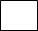 na publikowanie zdjęć lub filmów z wizerunkiem mojego dziecka utrwalonych w MIĘDZYSZKOLNYM KONKURSIE „MATEMATYKA W OBIEKTYWIE”na oficjalnych kanałach i nośnikach informacyjnych takich jak:oficjalna strona internetowa szkoły,portale społecznościowe (fanpage szkoły.)   Wyrażam zgodę                                         Nie wyrażam zgodyna podawanie do publicznej wiadomości danych mojego dziecka w zakresie: imię, nazwisko,  klasa,  nazwa szkoły,  pod pracami konkursowymi w związku z udziałem w konkursie na oficjalnych kanałach i nośnikach informacyjnych takich jak :oficjalna strona internetowa szkoły,portale społecznościowe ( fanpage szkoły).………………………………………….………………………………………………………/imię i nazwisko dziecka/……………………………………………………..data i podpis rodzica / opiekuna prawnegoOświadczam, że zostałam/em poinformowana/y na podstawie art. 13 Rozporządzenia Parlamentu Europejskiego i Rady (UE) 2016/679 z dnia 27 kwietnia 2016 roku w sprawie ochrony osób fizycznych w związku z przetwarzaniem danych osobowych i w sprawie swobodnego przepływu takich danych oraz uchylenia dyrektywy 95/46/WE, że:I.  Administratorem danych  osobowych jest Szkoła Podstawowa nr 2 im. Wł. St. Reymonta 
w Bukownie. II. Dane kontaktowe inspektora ochrony danych : barbarakolacz.ewart@gmail.comIII.  Celem przetwarzania są działania informacyjno-promocyjne Szkoły Podstawowej nr 2 
w Bukownie oraz promocja osiągnięć dziecka.
IV. Podstawą przetwarzania jest dobrowolna zgoda rodzica / opiekuna prawnego dziecka– art. 6 ust. 1 lit. a RODO.V. Odbiorcami danych osobowych są wszyscy, ponieważ dane będą podane do publicznejwiadomości.VI. Dane osobowe będą przechowywane przez okres realizacji zadania.VII. Każdej osobie przysługuje prawo  wycofania w dowolnym momencie zgody na przetwarzanie danych osobowych swojego dziecka, żądania dostępu do tych danych, prostowania danych, usunięcia danych, ograniczenia przetwarzania, przenoszenia danych, wniesienia sprzeciwu wobec przetwarzania, wniesienia skargi do organu nadzorczego.…………………………………………………………….data i podpis rodzica / opiekuna prawnegoImię i nazwisko uczniaKlasaAutor i tytuł 
zdjęciaAdres szkoły,  numer telefonu,  adres e-mail szkołyNauczyciel/ opiekun